Цепь содержит два конденсатора, диод, катушку индуктивности и ключ. В начальный момент конденсатор емкостью С заряжен до напряжения U0. Через какое время после замыкания ключа этот конденсатор разрядится если второй конденсатор не заряжен в начальный момент времени.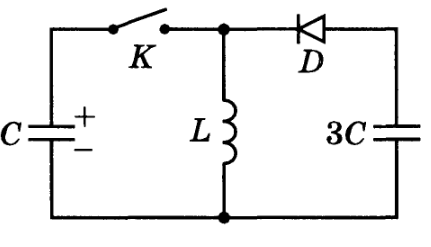 